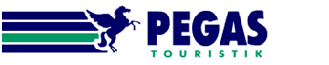                Номер заявки: 1234567										Страна: GREECE              Даты тура: с 28.04.2018  по 03.05.2018      Запись на биометрию:  Диапазон дат: УКАЗАТЬ ЖЕЛАЕМУЮ И АЛЬТЕРНАТИВНУЮ ДАТЫ              Диапазон времени: УКАЗАТЬНОМЕР ТЕЛЕФОНА АГЕНТСТВА ________________________________________________________Электронная почта, на которую будет отправлен бланк записи _____________________________Подпись представителя агентства _______________________________________________________Внимание! Доступное  время записи с 10:00 до 15:45.В случае сдачи документов накануне прохождения дактилоскопии, доступное время записи с 13:00 до 15:45НомерФамилия Имя (как в заявке)Дата рожденияНомер паспорта123Внимание! Неявка туристов в ВЦ в назначенное время влечет за собой самостоятельную подачу документов на визу туристами. В данном случае за запись туристов в ВЦ несет ответственность агентство.